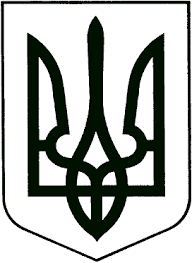 № ________________					         		   9 жовтня 2020 р.Верховна Рада УкраїниВідповідно до статті 93 Конституції України та статті 89 Регламенту Верховної Ради України у порядку законодавчої ініціативи, вноситься на розгляд Верховної Ради України проект Закону України «Про внесення змін до законів України стосовно повноважень Президента України при призначенні Директора Національного антикорупційного бюро України та Директора Державного бюро розслідувань задля приведення у відповідність до Конституції України»Доповідати законопроект на пленарному засіданні Верховної Ради України буде народний депутат України  Осадчук А.П.Додатки:1. Проект закону України ‒ на 7 арк.2. Порівняльна таблиця ‒ на 23 арк.3. Пояснювальна записка ‒ на 2 арк.4. Проект Постанови Верховної Ради України ‒ на 1 арк.5. Документи законопроекту в електронному вигляді.Народний депутат України 			Осадчук А.П.		НАРОДНИЙ ДЕПУТАТ УКРАЇНИ